ИКТ в помощь учителю.Современные цифровые инструменты и сервисы, которые может использовать педагог в учебном процессе, предназначены для самых различных целей. Цель:  для подготовки красочных и наглядных учебно-методических материалов, создания тестов, кроссвордов, ребусов,  записи аудио, видео и анимационных роликов, создания графических, музыкальных включений, инфографики, моделирующих программ.Кроссворд – это  игровая методика, сущность которой заключается в разгадывании слов по приведенным определениям.Кроссворд помогает:организовать самостоятельную работу;вызвать интерес к изучаемой теме;формированию терминологической грамотности, то есть более прочному усвоению терминологический аппарата учебной дисциплины.Преимущества кроссворда как метода обученияПозволяет детализировать конкретные разделы и сложные темы учебной дисциплины.В кроссворде, отгадываемые единицы (термины), должны быть однозначными, лаконичными и конкретными. За счет этого и обеспечивается быстрое запоминание термина и его значения.3.Активизируется внимание, память, логическое мышление, речьИными словами, использование кроссвордов помогает отбирать нужные знания, тренировать и развивать память, обострять сообразительность, вырабатывать настойчивость, логически мыслить, анализировать и сопоставлять.Создаем кроссворд на "Фабрике кроссвордов"Русский языкПо горизонтали
2. Слова, отвечающие на вопрос какой? какая? какое, какие?  3. Слова, отвечающие на вопросы что делать? что сделать?  

По вертикали
1. Слова, отвечающие на вопрос кто? что?  
Разгадывание кроссвордов - дело увлекательное и полезное. Почему бы не заняться этим на уроках!? Ведь повторять пройденный материал, отгадывая кроссворд, гораздо интереснее. Применение технологии кроссворда в пополнении словарного запаса при изучении новых терминов перспективно. Ведь не зря говорят, что разгадывание кроссвордов - это гимнастика для ума.Способ поиска самостоятельного ответа на многие вопросы, а еще – удовольствие, если человек справляется с кроссвордом. Разгадывание кроссвордов благотворно влияет на организм - оно успокаивает, расслабляет, что побуждает все органы работать в оптимальном режиме. Медики, в свою очередь, уже довольно давно стали использовать эту головоломку как успокаивающее средство.Исходя из выше перечисленного использование кроссвордов в учебном процессе:стимулирует познавательную активность;расширяет кругозор, обогащает словарный запас;развивает память, логическое мышление, и творческие способности;повышает грамотность;способствует дифференцированному обучению, путем создания кроссвордов разного уровня сложности;способствует сохранению здоровья учащихся.Таким образом, нужно четко представлять, с какой дидактической целью используется данный кроссворд, какие знания могут быть закреплены с его помощью, систематизированы, выявлены у учащихся, какие умения сформированы и проверены.В практике кроссворды можно применять на разных этапах урока:На этапе актуализации знаний несколько вариантов:– фронтальный опрос с ключевым словом новой темы;– самопроверка с самооценкой;– взаимопроверка и взаимооценка;–выполненное задание проверяет более успешный ученик.2. На этапе освоения новых знанийВ ходе изложения новой темы задаются вопросы по ранее пройденным темам или касающиеся знаний, связанных с данной темой. Ответы на вопрос вписываются в сетку кроссворда, к концу этапа будет представлять визуализацию ключевых понятий темы.3. На завершающем этапе урока, при повторении и первичном закреплении изученного материала рекомендуется использовать кроссворд итоговый как вид контроля для повышения у обучающихся интереса к учению. Если во время обычной контрольной дети находятся в очень напряженном состоянии, то кроссворд ассоциируется у них с игрой, что помогает легче справиться с контрольной работой. Таким образом, готовность педагога к применению новых решений – очень важный фактор успеха информатизации. Но не стоит забывать и про педагогическую целесообразность использования тех или иных средств информационно-коммуникационных технологий, цифровых ресурсов и сервисов Интернета на конкретном этапе урока. Следует иметь в виду и гигиенические ограничения времени использовании учащимися средств информационно-коммуникационных технологий.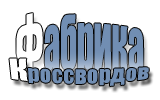 Для создания кроссворда используется интернет ресурс:http://puzzlecup.com/crossword-ru/Достоинства данного сервиса:  русскоязычный интерфейс, бесплатный, не требуется регистрация, можно распечатать готовый кроссворд. Готовый кроссворд можно сохранить, отправить ученикам в виде ссылки для разгадывания, при разгадывании проверка осуществляется автоматически (т.е. можно узнать результат)  XXXXXXXXXXXXXXXXXXXXXXXXXXXXXXXXXXXXXXXXXXXXXXXXXXXXXXXXXXXXXXXXXXXXXXXXXXXXXXXXXXXXXXXXXXXXXXXXXXXXXXXXXXXXXXXXXXXXXXXXXXXXXXXXXXXXXXXXXXXXXXXXXXX1 XXXXXXXXXXXXXXXXXX2 XXXXXXXXXXXXXXXXXXXXXXXXXXXXXXXXXXXXXXXXXXXXXXXXXXXXXXXXXXXXXXXXXXXXXX3 XXXXXXXXXXXXXXXXXXXXXXXXXXXXXXXXXXXXXXXXXXXXXXXXXXXXXXXXXXXXXXXXXXXXXXXXXXXXXXXXXXXXXXXXXXXXXXXXXXXXXXXXXXXXXXXXXXXXXXXXXXXXXXXXXXXXXXXXXXXXXXXXX